АДМИНИСТРАЦИЯ   ВЕСЬЕГОНСКОГО МУНИЦИПАЛЬНОГО ОКРУГАТВЕРСКОЙ  ОБЛАСТИП О С Т А Н О В Л Е Н И Ег. Весьегонск30.12.2021	                 №	623	 В соответствии с Порядком принятия решений о разработке муниципальных программ, формирования, реализации и проведения оценки эффективности реализации муниципальных программ в Весьегонском муниципальном округе Тверской области, утвержденным постановлением Администрации Весьегонского муниципального округа Тверской области от 30.12.2020 № 651п о с т а н о в л я ю:Утвердить муниципальную программу Весьегонского муниципального округа Тверской области «Управление муниципальными финансами и совершенствование доходного потенциала в Весьегонском муниципальном округе Тверской области» на 2022-2027 годы (прилагается).Обнародовать настоящее постановление на информационных стендах Весьегонского муниципального округа Тверской области на официальном сайте Администрации Весьегонского муниципального округа Тверской области в информационно-телекоммуникационной сети Интернет.Настоящее постановление вступает в силу после его официального обнародования и распространяется на правоотношения, возникшие с 01.01.2022 года.Контроль за выполнением настоящего постановления возложить на заместителя Главы, заведующего Финансовым отделом Администрации Весьегонского муниципального округа Тверской области Брагину И.В.Глава Весьегонского 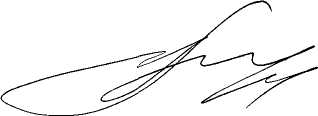 муниципального округа                                                              А.В.ПашуковОб утверждении муниципальной программы Весьегонского муниципального округа Тверской области «Управление муниципальными финансами и совершенствование доходного потенциала в Весьегонском муниципальном округе Тверской области» на 2022-2027 годы